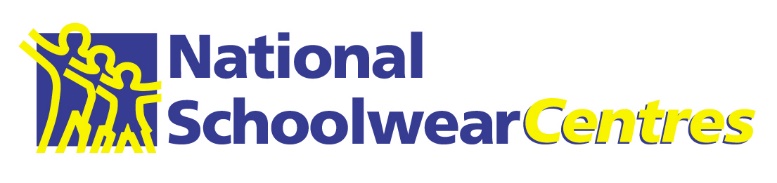 Dear Parent,Grove AcademyWe are proud to be the approved supplier of your schools official uniform and sportswear.  My team here at the Hanley National Schoolwear Centre have specialist knowledge of the schools uniform and sportswear requirements.We are schoolwear specialists, and stock everything your child needs for schooldays all year-round.  In fact the range is broader and extends to include Rainbow, Brownie, Guide, Beaver, Cub and Scout uniforms,  Prom Gowns and much much more …If we can help you in any way, please do contact us.  Our aim is 100% customer satisfactionYours sincerely,Jane PhillipsProprietorUniform PricesBadged navy blazer from	         £25.00School v neck sweatshirt with logo from				         £13.00School cardigan with logo from         £14.00School tie			         £  5.00Quality twin pack shirts and blousesFrom				         £10.00Book bag with logo                   £  6.25 Reversible school coat withLogo				         £24.00PE t shirt from		         £  7.25Jog pants from	         	         £11.00School tartan skirts from	         £10.50Boys grey trousers from	         £  9.50(Slim fit, average fit and sturdy fit)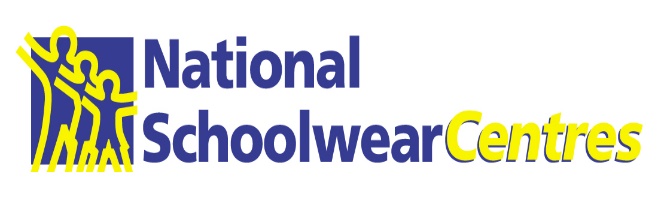 Our Price PromiseWe do not offer money off vouchers or discounts to encourage you to spend more on items that you very often do not require.  Our prices remain the same throughout the year and so does the level of service and expertise that we offer both you and your child. At National Schoolwear Centres we passionately believe that quality and service are the key ingredients to success in retailing school uniform. We do not advocate “disposable clothing” we believe that parents want quality and exceptionally good value. It is especially important that uniform lasts and does the job properly.  National Schoolwear CentresHanleyStoke on Staffs ST1 1LS   (Close to Go Outdoors)Telephone 01782272991 Email: theschoolwearshop@btconnect.comwww.nsc-hanley.co.uk